Community Road SafetyProgramme Funding 2024-2025 ApplicationContact DetailsName:	Organisation:										Address:	 Telephone:						Mobile:  Fax:							Email:  	Position:	 Project TitleDescribe your initiative and why the programme or initiative is needed in your communityProject/Programme OutlinePlease provide a detailed outline of what you will do in your project. If there are multiple components of the programme, for example, running a Learners and Restricted Licence programme, please outline these as individual activities. If you have a detailed project plan, please attach it to the application.  The programme outline should cover the following components as a minimum:Timeframes;Target group;Expected number of participants/number of sessions;Start date and end date; andAnticipated results/how it contributes to positive road safety outcomes.If any other organization or groups are involved, what will they do?5.	Project EvaluationState how the project will be evaluated after completion in terms of achieving its outcomes/goals. For example, pre- and post-implementation surveys, numbers successfully completing the programme etc. How will you manage health and safety for any event and activities?6.        What other sources of funding do you expect to use to deliver this 	programme?7.	If you are applying for this funding elsewhere, to whom and for what amount? 8.	Proposed Budget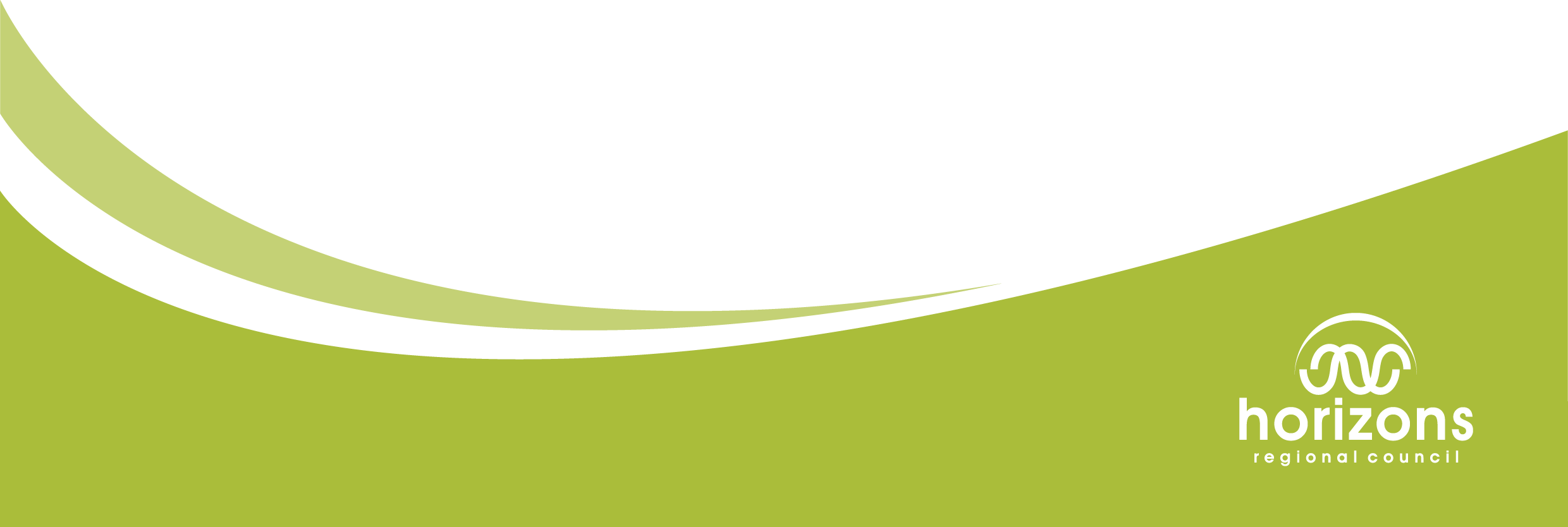 Please note that only 60 per cent of the cost of this project can be funded by Horizons Regional Council. The remaining 40 per cent must be funded from your organisation’s own funds or from another source. Please calculate the value of this other contribution and include in the other column. Please note: ‘in kind’ contributions (for example, use of organisation’s own resources and goods where there is no financial cost incurred) will not be accepted as costs attributed to the other column.Outline of expenditure (in category areas, e.g. venue hire, publications).  Please use a separate sheet if needed.Signed:Position held:	 Date:For further information and assistance with your application, contact your local road safety coordinatorDetails of expenditure                        CostYour organisation’s contribution40%         Horizon’s contribution60%TOTAL COST FOR PROJECT Palmerston North City and Manawatū DistrictWhanganui, Rangitīkei and Ruapehu DistrictsTararua and Horowhenua DistrictsJaime Fitzgerald	
021 2277 845
Jaime.fitzgerald@horizons.govt.nzVal Overweel		
021 2229 248
Val.overweel@horizons.govt.nzDebbie Webster		
021 2277 187
debbie.webster@horizons.govt.nz